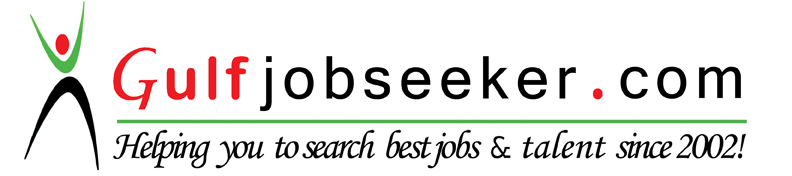 Contact HR Consultant for CV No: 340567E-mail: response@gulfjobseekers.comWebsite: http://www.gulfjobseeker.com/employer/cvdatabasepaid.php PHARMACISTCAREER OBJECTIVE:A motivated pharmacist with a real passion for healthcare and the ability to develop and grow a pharmacy business, Experienced in maintaining administrative records such as pharmacy files, patient profiles and in providing excellent customer care by accurately dispensing prescribed medications by calculating, weighing, measuring, and mixing ingredients. Capable to advise patients on medication brands, medication storage, medical equipment and healthcare supplies.Currently looking for a suitable pharmacist vacancy in a modern, well equipped pharmacyWORK EXPERIENCEConsult with physicians and patients with regard to medication dosage, drug interactions, medical equipment, disease management and potential side effects of prescription and OTC medications.Dispense and compound prescriptions, and maintain accurate patient records, dosing information and directions for use. Interact with insurance providers concerning billing/reimbursement issues.Job Profile: PharmacistAL BASHAER PHARMACY Satwa, Dubai, May 2015 – PresentCaritas Hospital, Kottayam 				Aug 2012  – March 2015Lake Shore Hospital and Research Centre, Ernakulam 	July 2011  – July 2012Medical Trust Hospital, Ernakulam			May 2010 – July 2011PERSONAL SKILLS:Accurately dispensing drugs to patients according to a doctor’s prescription Checking prescriptions for errors & making sure they are appropriate for patients.Measuring, packaging, labeling and recording medications issued to patients.Instructing patients on how to use medications, possible side effects and storageContacting and working closely with other healthcare professionals.Answering questions from patients and staff about medicinesEnsuring the accuracy of all prescriptions, products and services supplied.Managing and resolving complaints.Talking to regular patients to see how their treatment is going.Able to trains and supervise Pharmacy Assistants.Communicating with customers sympathetically and supportivelyMaintaining pharmaceutical stock, creating inventories and ordering more drugsEDUCATION:B. Pharm - Completed B. Pharm Course in Department of Pharmaceutical Sciences, Cheruvandoor Campus. Mahatma Gandhi University, Kottayam with 61% in 2005 -2009 batch.Plus Two- In Viswabharathi Sree Narayana Higher Secondary School Neezhoor, Kottayam with 69% in 2005.S.S.L.C- In St. Agnes Girls High School Muttuchira with 73% in 2003.PROJECTS AND TRAINING: Project done in Anti inflammatory and anthelmintic activity studies on the stem bark of careyaarborea.Attended seminar on world class health care programmeUndergone practical training for 150 hours in the pharmacy unit of Government Hospital Kanjirappally, as part of the B. Pharm Course.RESPONSIBILITIES:Offered recommendations to customers on over the counter medications for common ailments.Handling controlled and semi controlled drugs.Maintaining the availability of medicines.Provided necessary information to prevent drug interactions, including those involving herbal supplements.Filled, labeled, stored, ordered and manufactured prescriptions.Provided patients with over-the-counter medication advice and information, including allergies, adverse drug interactions, and side effects.PERSONAL DETAILS:Date of Birth 	:	16th January 1988Gender	:	FemaleCivil status	:	MarriedNationality	:	IndianLanguages Known	:	English, Malayalam, and Hindi.DECLARATION:I hereby declare that the information furnished above is true to the best of my knowledge and belief.